           Администрация 						сельского поселения  Васильевка 		           муниципального района Безенчукский		          Самарской области					 Центральная ул., 50, с. Васильевка, 446235				 тел.:(84676) 49-3-86                 факс: 49-3-16e-mail: adm.vasiljewka@yandex.ru						     ОКПО 79170685, ОГРН 1056362024806ИНН 6362012495, КПП 636201001	с.ВасильевкаВ соответствии со статьей 5.1 Градостроительного кодекса Российской Федерации, руководствуясь статьей 28 Федерального закона от 6 октября 2003 года №131-ФЗ «Об общих принципах организации местного самоуправления в Российской Федерации», Уставом сельского поселения Васильевка муниципального района Безенчукский Самарской области, Положением о порядке организации и проведения общественных обсуждений на территории сельского поселения Васильевка муниципального района Безенчукский Самарской области, утвержденным решением Собрания представителей сельского поселения Васильевка муниципального района Безенчукский Самарской области от 01.04.2019 № 131/59 (далее – Положение), постановляю:1. Провести на территории сельского поселения Васильевка муниципального района Безенчукский Самарской области общественные обсуждения по прилагаемому проекту решения Собрания представителей сельского поселения Васильевка муниципального района Безенчукский Самарской области «О принятии новой редакции Правил благоустройства территории сельского поселения Васильевка муниципального района Безенчукский Самарской области» (далее – проект решения).2. Срок проведения общественных обсуждений по проекту решения – со 2 июля 2019 года по 1 августа 2019 года. 3. Органом, уполномоченным на организацию и проведение общественных обсуждений в соответствии с настоящим постановлением, является Администрация сельского поселения Васильевка муниципального района Безенчукский Самарской области.4. Представление участниками общественных обсуждений предложений и замечаний по проекту решения, а также их учет осуществляется в соответствии с пунктами 10 - 23 Положения.5. Место проведения общественных обсуждений (место ведения протокола общественных обсуждений) в сельском поселении Васильевка муниципального района Безенчукский Самарской области: Самарская область, Безенчукский район, село Васильевка, ул. Центральная, д. 50.6. Провести мероприятия по информированию жителей поселения по вопросу общественных обсуждений:в селе Васильевка «5» июля 2019 года в 18:00 по адресу: Самарская область, Безенчукский район, село Васильевка, ул. Центральная, д. 50;на железнодорожном разъезде Башкирский «6» июля 2019 года в 18:00  по адресу: Самарская область, Безенчукский район, железнодорожный разъезд Башкирский, д. 8.   7. Администрации сельского поселения Васильевка муниципального района Безенчукский Самарской области в целях доведения до населения информации о содержании проекта решения обеспечить организацию выставок, экспозиций демонстрационных материалов по адресу: Самарская область, Безенчукский район, село Васильевка, ул. Центральная, д. 50, и в месте проведения мероприятий по информированию жителей поселения по проекту решения.Экспозиция проводится в срок до даты окончания общественных обсуждений. Посещение экспозиции возможно в рабочие дни с 10.00 до 16.00.Информационные материалы к проекту решения включают в себя проект решения и пояснительную записку к нему.8. Прием замечаний и предложений от жителей поселения и иных заинтересованных лиц по проекту решения осуществляется по адресу, указанному в пункте 5 настоящего постановления, в рабочие дни с 10 часов до 19 часов, в выходные дни с 12 до 17 часов. Письменные замечания и предложения подлежат приобщению к протоколу общественных обсуждений.9. Прием замечаний и предложений от жителей поселения и иных заинтересованных лиц по проекту решения прекращается 29 июля 2019 года.10. Назначить лицом, ответственным за ведение протокола общественных обсуждений, и протокола мероприятия по информированию жителей сельского поселения Васильевка муниципального района Безенчукский по вопросу общественных обсуждений специалиста 1 категории админитрации сельского поселения Васильевка Голованову О.Ф.11. Опубликовать настоящее постановление и прилагаемый к нему проект решения в газете сельского поселения Васильевка муниципального района Безенчукский Самарской области «Вестник сельского поселения Васильевка» и разместить на официальном сайте Администрации сельского поселения Васильевка муниципального района Безенчукский Самарской области в информационно-телекоммуникационной сети «Интернет» по адресу: http://vasilievka.ru/.12. Администрации сельского поселения Васильевка муниципального района Безенчукский Самарской области в целях заблаговременного ознакомления жителей поселения и иных заинтересованных лиц с проектом решения обеспечить:официальное опубликование проекта решения в газете сельского поселения Васильевка муниципального района Безенчукский Самарской области «Вестник сельского поселения Васильевка»;размещение проекта на официальном сайте Администрации сельского поселения Васильевка муниципального района Безенчукский Самарской области в информационно-телекоммуникационной сети «Интернет» по адресу: http://vasilievka.ru/;беспрепятственный доступ к ознакомлению с проектом решения в здании Администрации поселения (в соответствии с режимом работы Администрации поселения).Глава сельского поселения Васильевка муниципального района Безенчукский Самарской области                                                                        Т.А. Баннова    ПОСТАНОВЛЕНИЕ  от  01.07.2019 г.              №30О проведении общественных обсуждений 
по проекту решения Собрания представителей сельского поселения Васильевка муниципального района Безенчукский Самарской области 
«О принятии новой редакции Правил благоустройства территории сельского поселения Васильевка муниципального района Безенчукский Самарской области»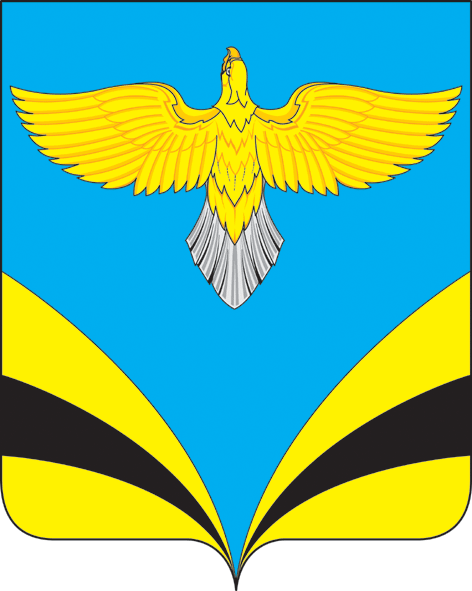 